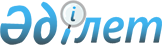 О внесении изменений и дополнений в постановление акимата района N 34/06 от 30 ноября 2009 года "Об организации общественных работ в районе на 2010 год"
					
			Утративший силу
			
			
		
					Постановление акимата Осакаровского района Карагандинской области от 20 января 2010 года N 02/03. Зарегистрировано Управлением юстиции Осакаровского района Карагандинской области 24 февраля 2010 года N 8-15-119. Прекратило свое действие в связи с истечением срока - (письмо аппарата акима Осакаровского района Карагандинской области от 21 апреля 2011 года N 3-2/231)      Сноска. Прекратило свое действие в связи с истечением срока - (письмо аппарата акима Осакаровского района Карагандинской области от 21.04.2011 № 3-2/231).

      В соответствии с Законом Республики Казахстан от 23 января 2001 года "О местном государственном управлении и самоуправлении в Республике Казахстан" акимат района ПОСТАНОВЛЯЕТ:



      1. Внести в постановление акимата района N 34/06 от 30 ноября 2009 года "Об организации общественных работ в районе на 2010 год" (зарегистрированное в Реестре государственной регистрации нормативных правовых актов за N 8-15-113, опубликованное в районной газете "Сельский труженик" от 30 декабря 2009 года N 52) следующие изменения и дополнения:



      в приложении к указанному постановлению:

      в строке, порядковый номер 1:

      цифры "272" заменить цифрами "270";

      дополнить строками порядковые номера 19, 20, 21 следующего содержания:

      2. Контроль за исполнением настоящего постановления возложить на заместителя акима района Оспанова Шоппая Серикпаевича.



      3. Настоящее постановление вводится в действие по истечении десяти календарных дней после дня его первого официального опубликования.      Аким Осакаровского района                  Р. Абдикеров
					© 2012. РГП на ПХВ «Институт законодательства и правовой информации Республики Казахстан» Министерства юстиции Республики Казахстан
				19Отдел жилищно- коммунального хозяйства, пассажирского транспорта и автомобильных дорог района2Подшивка, формирование дел, составление описей и архивных документов.320Отдел сельского хозяйства района2Подшивка, формирование дел, составление описей и архивных документов.321Суд N 2 Осакаровского района3Разнос повесток. Формирование дел для сдачи в архив и обработка архивных документов.2